Зачёт № 4.1 по английскому языку по теме«Staying safe»(9 класс)Учебник: Ваулиной Ю.Е. «Spotlight 9» Срок сдачи: конец мая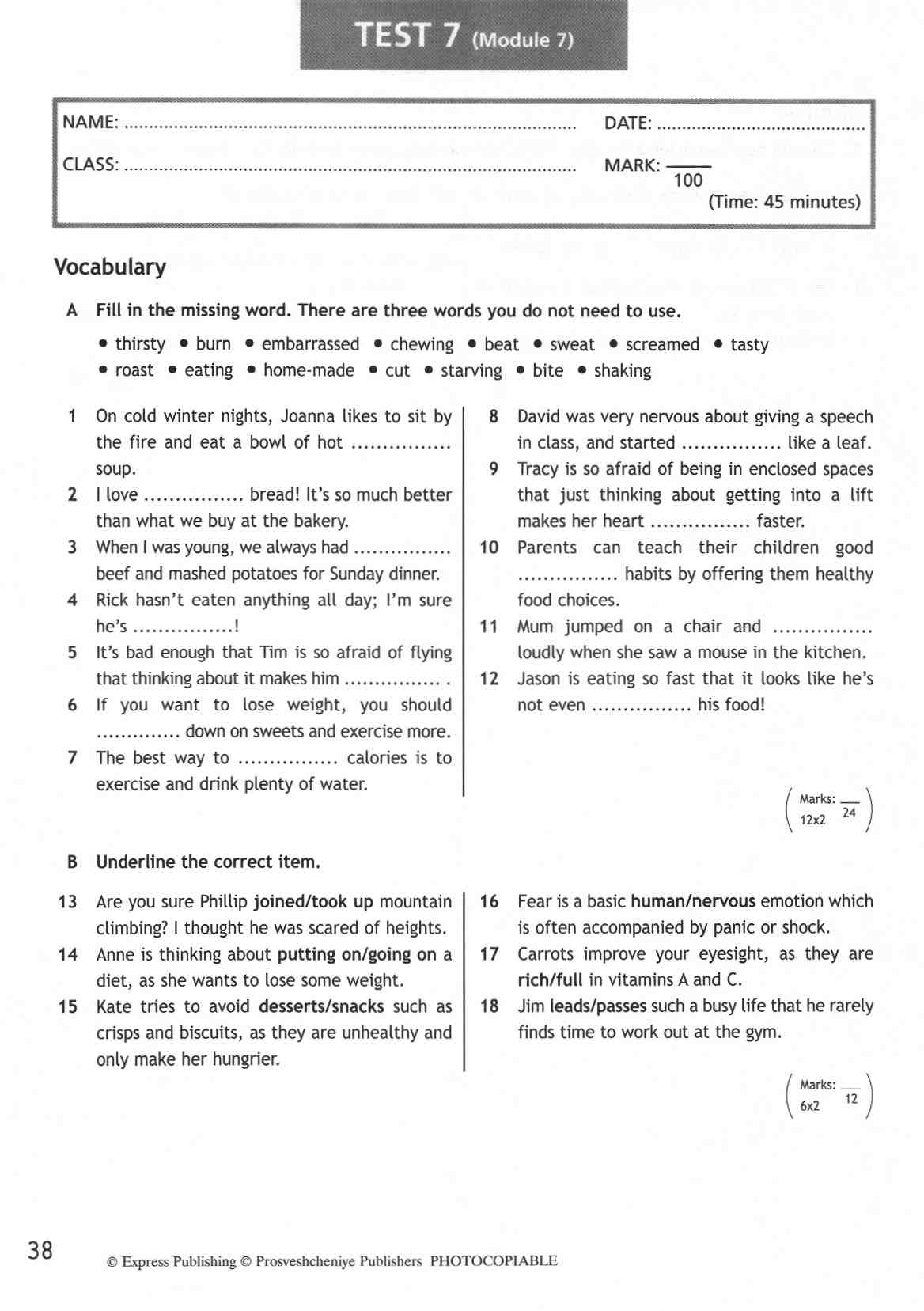 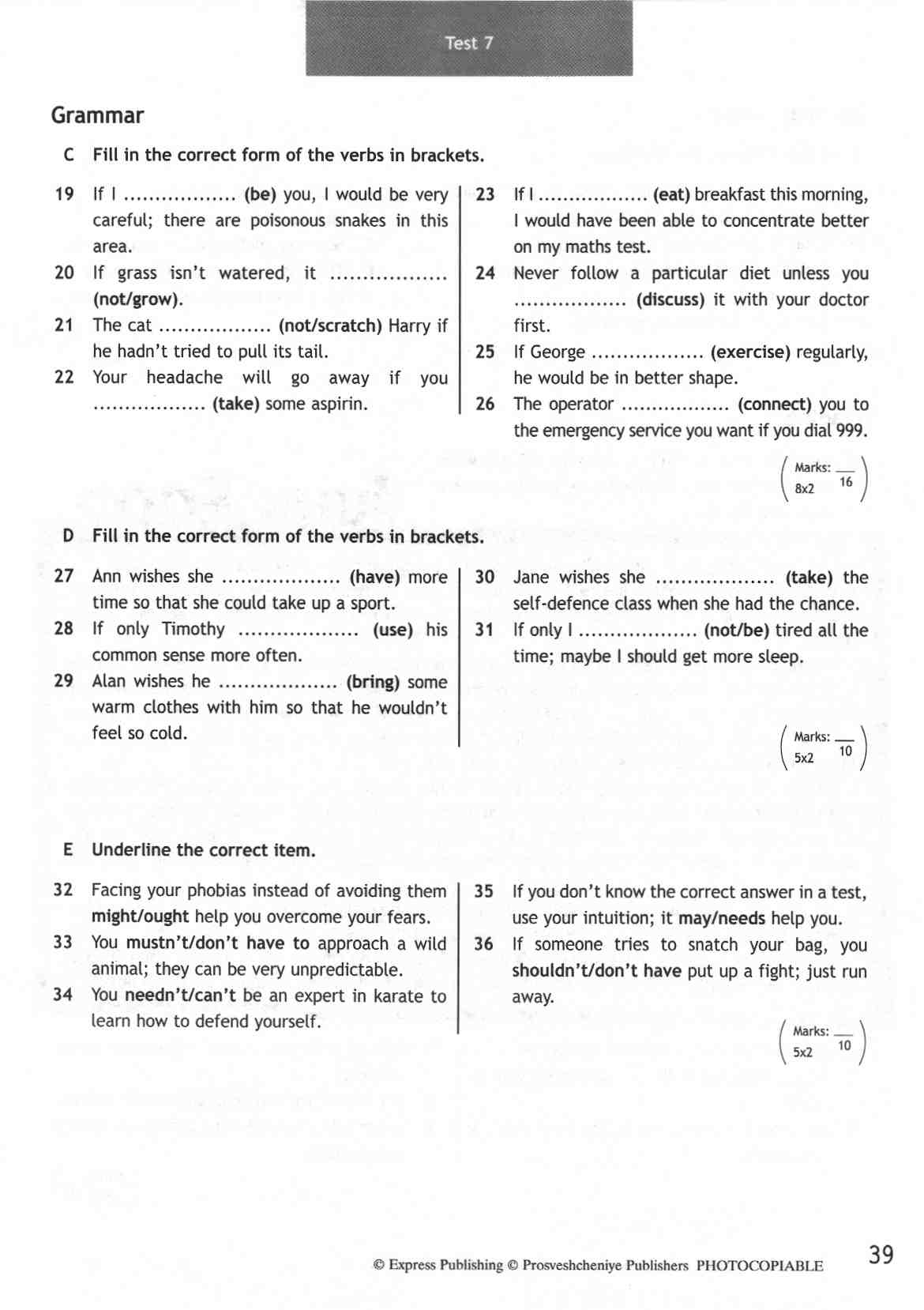 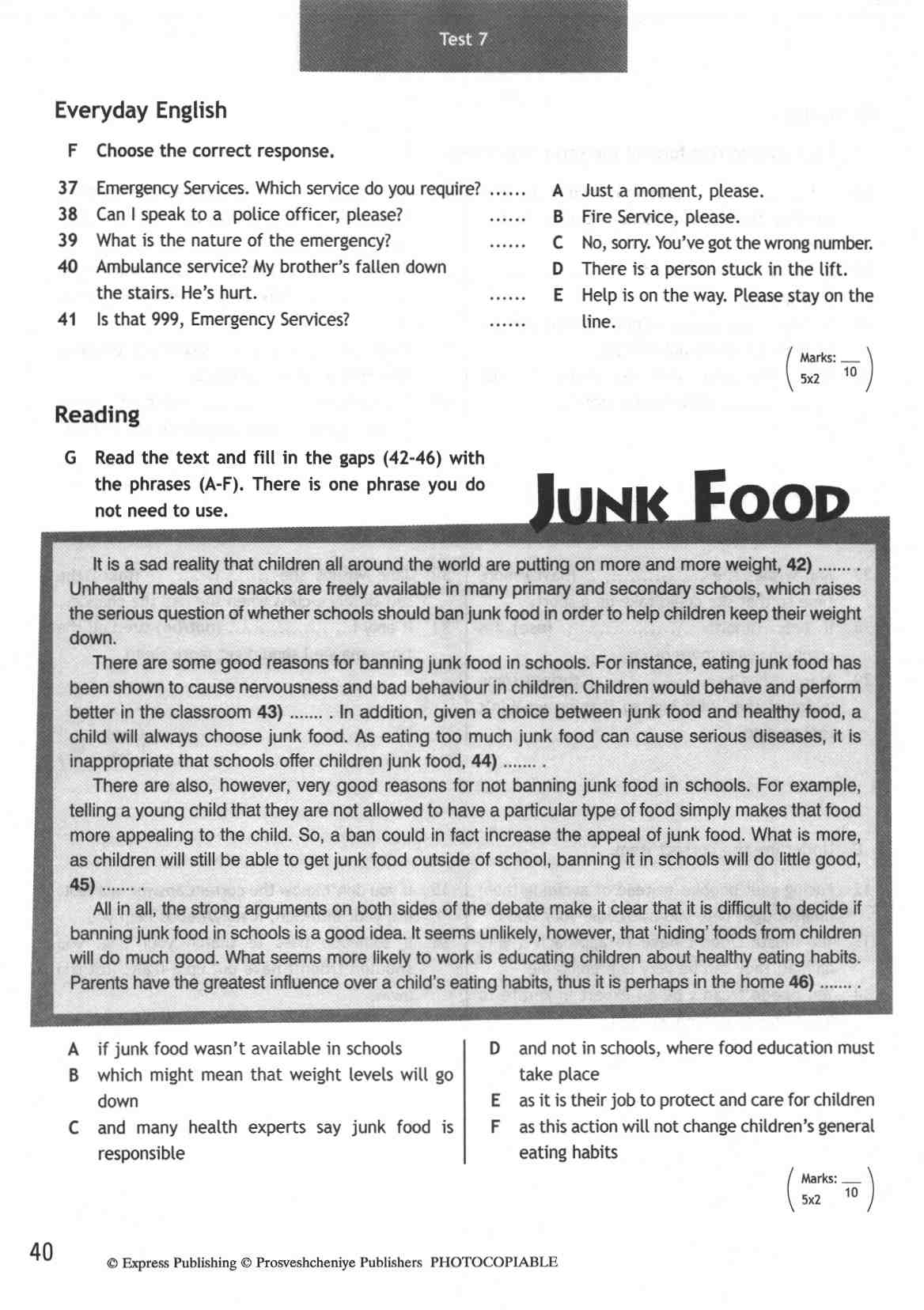 Зачёт № 4.2 по английскому языку по теме«Challenges»(9 класс)Учебник: Ваулиной Ю.Е. «Spotlight 9» Срок сдачи: конец мая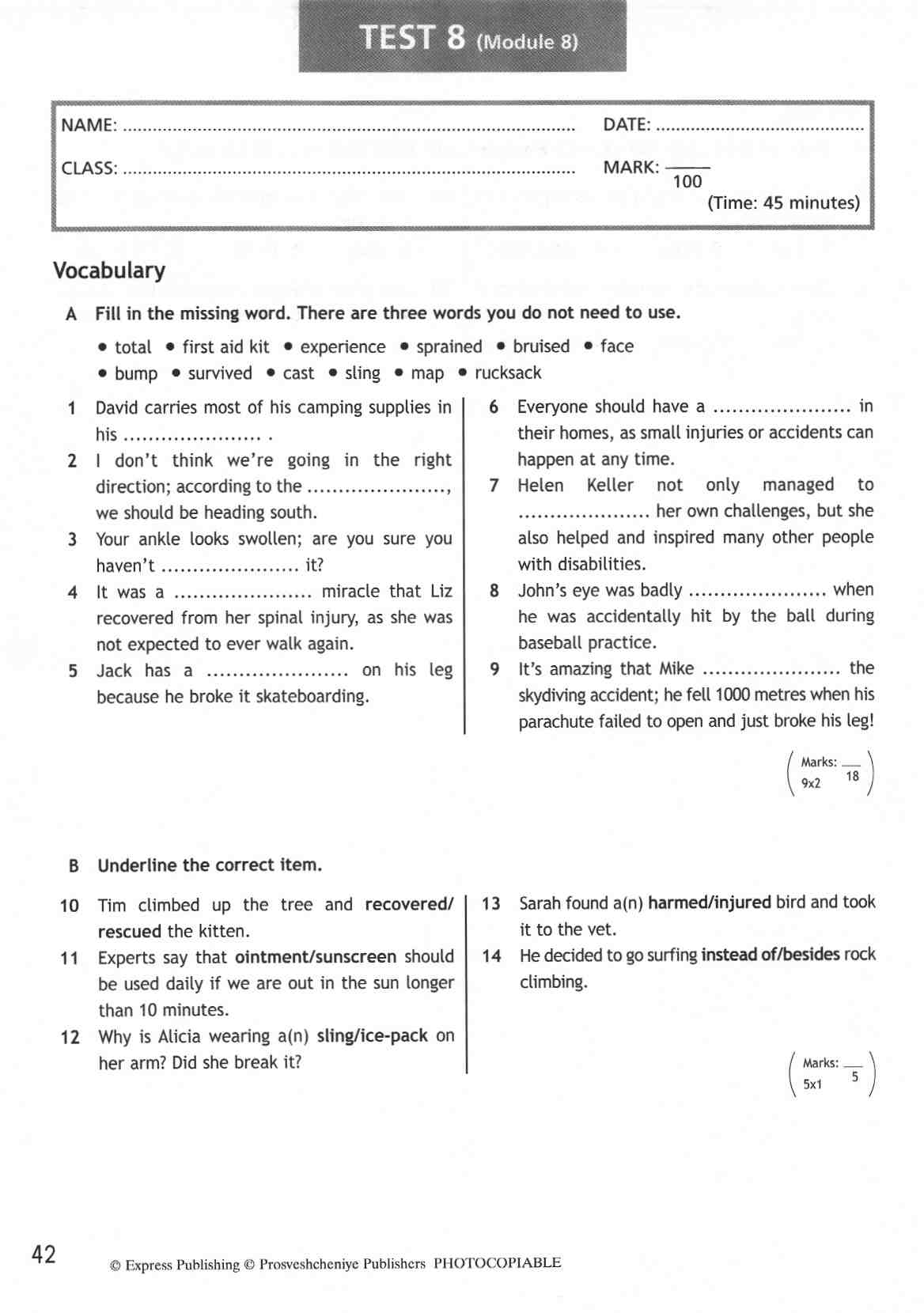 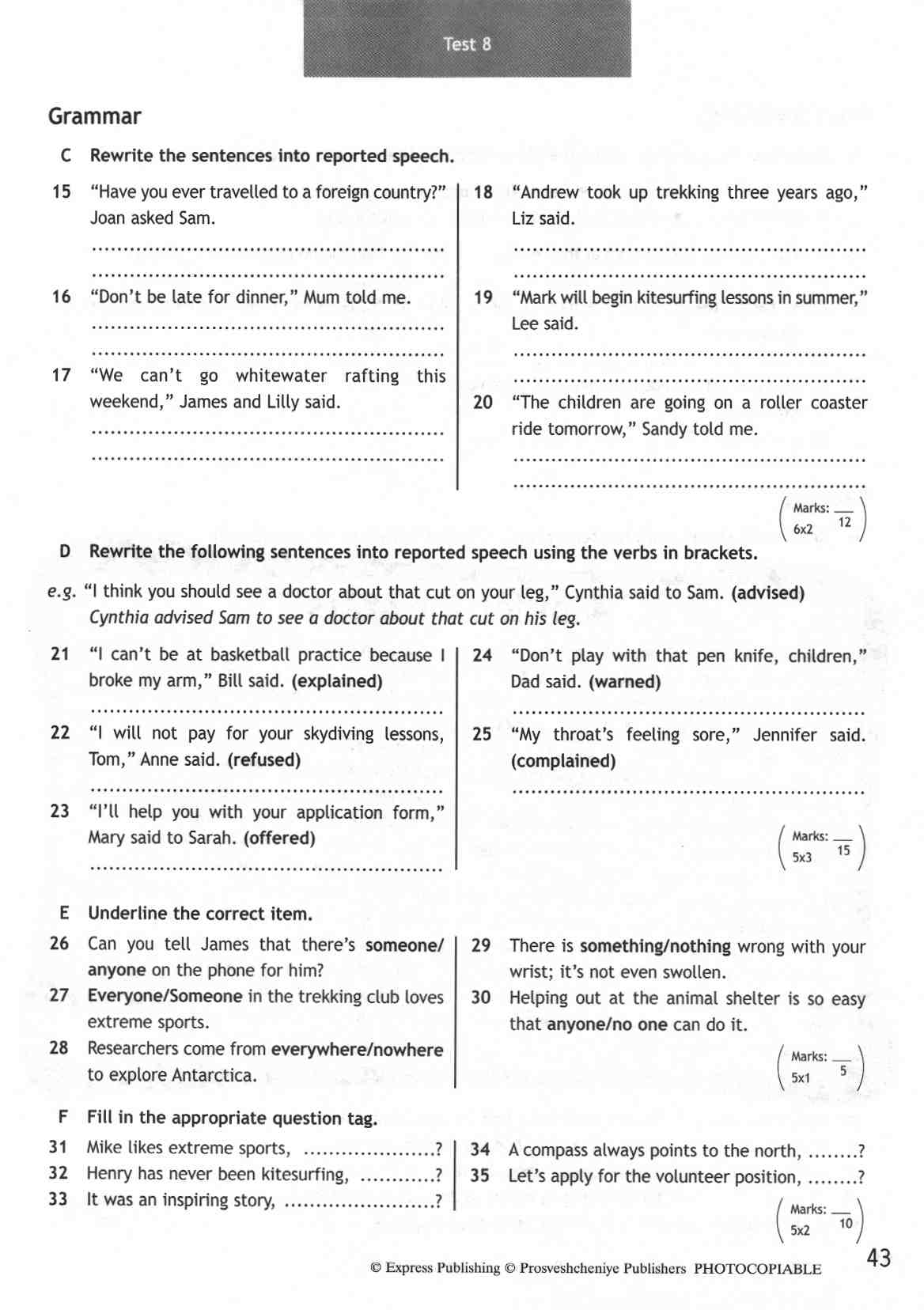 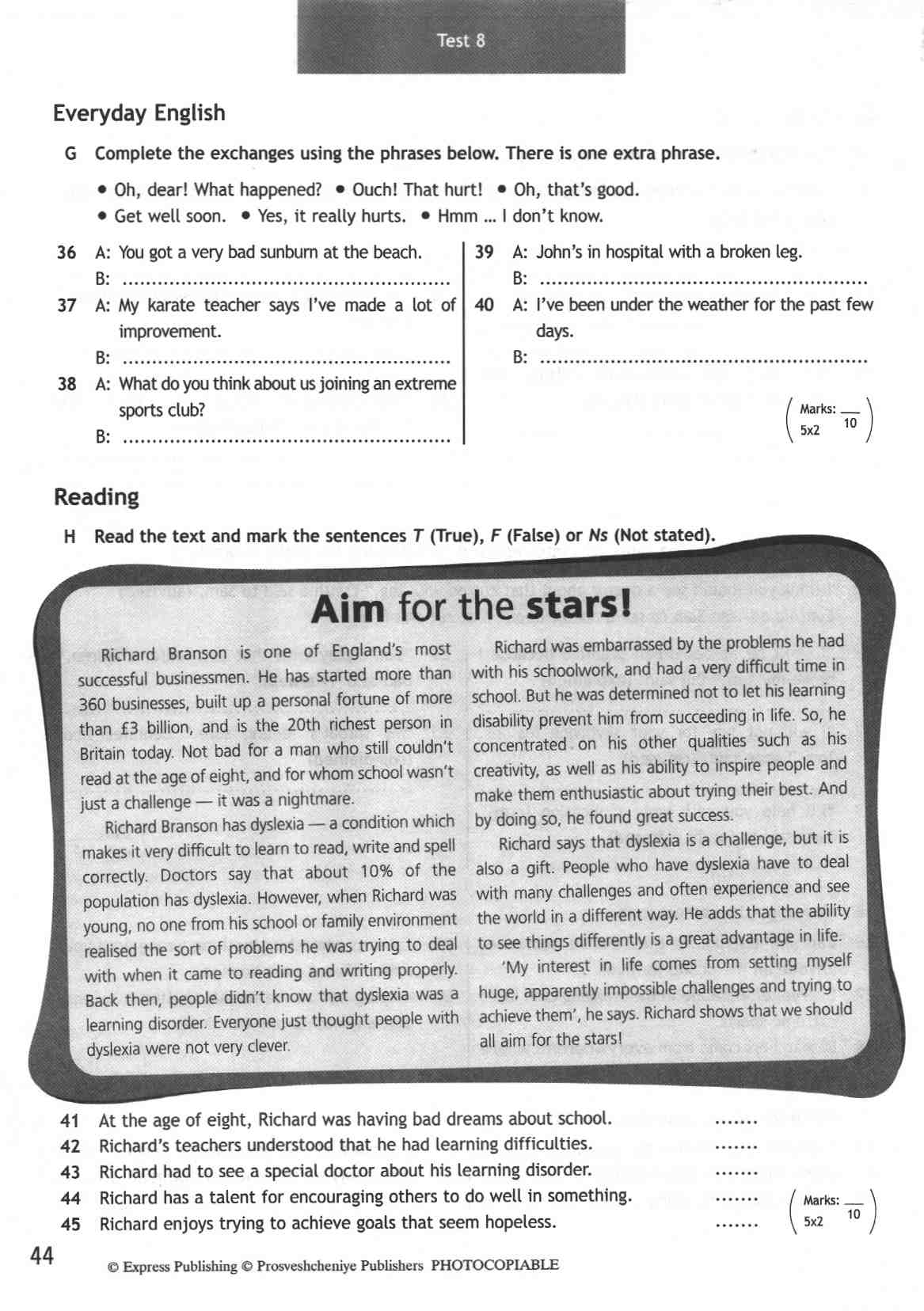 